博士生导师简介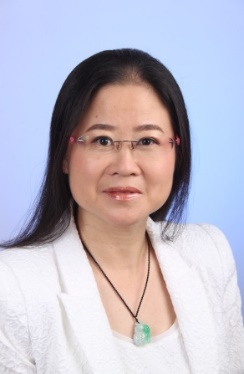 姓名谭宁华谭宁华导师类型导师类型直博生导师直博生导师学院/单位中药学院/中国药科大学中药学院/中国药科大学招生学科招生学科中药学中药学电话1816810451218168104512邮箱邮箱nhtan@cpu.edu.cnnhtan@cpu.edu.cn研究方向（100字以内）植物环肽领域国内外知名专家研究方向：中药学，特别是中药化学、中药药理、中药资源、新药和健康产品研发研究领域：含环肽中药系统研究、止咳中药系统研究、抗肿瘤和眼用创新药研发、植物饮料和草本化妆品研发研究方向（100字以内）植物环肽领域国内外知名专家研究方向：中药学，特别是中药化学、中药药理、中药资源、新药和健康产品研发研究领域：含环肽中药系统研究、止咳中药系统研究、抗肿瘤和眼用创新药研发、植物饮料和草本化妆品研发研究方向（100字以内）植物环肽领域国内外知名专家研究方向：中药学，特别是中药化学、中药药理、中药资源、新药和健康产品研发研究领域：含环肽中药系统研究、止咳中药系统研究、抗肿瘤和眼用创新药研发、植物饮料和草本化妆品研发研究方向（100字以内）植物环肽领域国内外知名专家研究方向：中药学，特别是中药化学、中药药理、中药资源、新药和健康产品研发研究领域：含环肽中药系统研究、止咳中药系统研究、抗肿瘤和眼用创新药研发、植物饮料和草本化妆品研发研究方向（100字以内）植物环肽领域国内外知名专家研究方向：中药学，特别是中药化学、中药药理、中药资源、新药和健康产品研发研究领域：含环肽中药系统研究、止咳中药系统研究、抗肿瘤和眼用创新药研发、植物饮料和草本化妆品研发研究方向（100字以内）植物环肽领域国内外知名专家研究方向：中药学，特别是中药化学、中药药理、中药资源、新药和健康产品研发研究领域：含环肽中药系统研究、止咳中药系统研究、抗肿瘤和眼用创新药研发、植物饮料和草本化妆品研发研究方向（100字以内）植物环肽领域国内外知名专家研究方向：中药学，特别是中药化学、中药药理、中药资源、新药和健康产品研发研究领域：含环肽中药系统研究、止咳中药系统研究、抗肿瘤和眼用创新药研发、植物饮料和草本化妆品研发个人简介（包括教育背景、工作经历、社会兼职、视频链接等）个人简介（包括教育背景、工作经历、社会兼职、视频链接等）个人简介（包括教育背景、工作经历、社会兼职、视频链接等）个人简介（包括教育背景、工作经历、社会兼职、视频链接等）个人简介（包括教育背景、工作经历、社会兼职、视频链接等）个人简介（包括教育背景、工作经历、社会兼职、视频链接等）个人简介（包括教育背景、工作经历、社会兼职、视频链接等）个人简介（包括教育背景、工作经历、社会兼职、视频链接等）个人简介（包括教育背景、工作经历、社会兼职、视频链接等）（1）1984年本科毕业于贵阳医学院药学系，1990和1993年硕士和博士毕业于中国药科大学天然药物化学专业，1993-1995年中国科学院昆明植物研究所植物化学博士后。（2）1996-2015年中国科学院昆明植物研究所植物化学与西部植物资源持续利用国家重点实验室副研究员/研究员/副主任，2015年作为高层次人才全职引进到中国药科大学，教授/博导，中药学院副院长/院长。（3）先后到德国BAYER药物研究所、美国NCI、澳大利亚昆士兰大学和美国威斯康星大学从事合作研究。（4）中国植物学会植物化学和资源学专业委员会主任委员，全国中医药高等教育学会中药教育学会副理事长，江苏省人才创业创新促进会副会长等。（1）1984年本科毕业于贵阳医学院药学系，1990和1993年硕士和博士毕业于中国药科大学天然药物化学专业，1993-1995年中国科学院昆明植物研究所植物化学博士后。（2）1996-2015年中国科学院昆明植物研究所植物化学与西部植物资源持续利用国家重点实验室副研究员/研究员/副主任，2015年作为高层次人才全职引进到中国药科大学，教授/博导，中药学院副院长/院长。（3）先后到德国BAYER药物研究所、美国NCI、澳大利亚昆士兰大学和美国威斯康星大学从事合作研究。（4）中国植物学会植物化学和资源学专业委员会主任委员，全国中医药高等教育学会中药教育学会副理事长，江苏省人才创业创新促进会副会长等。（1）1984年本科毕业于贵阳医学院药学系，1990和1993年硕士和博士毕业于中国药科大学天然药物化学专业，1993-1995年中国科学院昆明植物研究所植物化学博士后。（2）1996-2015年中国科学院昆明植物研究所植物化学与西部植物资源持续利用国家重点实验室副研究员/研究员/副主任，2015年作为高层次人才全职引进到中国药科大学，教授/博导，中药学院副院长/院长。（3）先后到德国BAYER药物研究所、美国NCI、澳大利亚昆士兰大学和美国威斯康星大学从事合作研究。（4）中国植物学会植物化学和资源学专业委员会主任委员，全国中医药高等教育学会中药教育学会副理事长，江苏省人才创业创新促进会副会长等。（1）1984年本科毕业于贵阳医学院药学系，1990和1993年硕士和博士毕业于中国药科大学天然药物化学专业，1993-1995年中国科学院昆明植物研究所植物化学博士后。（2）1996-2015年中国科学院昆明植物研究所植物化学与西部植物资源持续利用国家重点实验室副研究员/研究员/副主任，2015年作为高层次人才全职引进到中国药科大学，教授/博导，中药学院副院长/院长。（3）先后到德国BAYER药物研究所、美国NCI、澳大利亚昆士兰大学和美国威斯康星大学从事合作研究。（4）中国植物学会植物化学和资源学专业委员会主任委员，全国中医药高等教育学会中药教育学会副理事长，江苏省人才创业创新促进会副会长等。（1）1984年本科毕业于贵阳医学院药学系，1990和1993年硕士和博士毕业于中国药科大学天然药物化学专业，1993-1995年中国科学院昆明植物研究所植物化学博士后。（2）1996-2015年中国科学院昆明植物研究所植物化学与西部植物资源持续利用国家重点实验室副研究员/研究员/副主任，2015年作为高层次人才全职引进到中国药科大学，教授/博导，中药学院副院长/院长。（3）先后到德国BAYER药物研究所、美国NCI、澳大利亚昆士兰大学和美国威斯康星大学从事合作研究。（4）中国植物学会植物化学和资源学专业委员会主任委员，全国中医药高等教育学会中药教育学会副理事长，江苏省人才创业创新促进会副会长等。（1）1984年本科毕业于贵阳医学院药学系，1990和1993年硕士和博士毕业于中国药科大学天然药物化学专业，1993-1995年中国科学院昆明植物研究所植物化学博士后。（2）1996-2015年中国科学院昆明植物研究所植物化学与西部植物资源持续利用国家重点实验室副研究员/研究员/副主任，2015年作为高层次人才全职引进到中国药科大学，教授/博导，中药学院副院长/院长。（3）先后到德国BAYER药物研究所、美国NCI、澳大利亚昆士兰大学和美国威斯康星大学从事合作研究。（4）中国植物学会植物化学和资源学专业委员会主任委员，全国中医药高等教育学会中药教育学会副理事长，江苏省人才创业创新促进会副会长等。（1）1984年本科毕业于贵阳医学院药学系，1990和1993年硕士和博士毕业于中国药科大学天然药物化学专业，1993-1995年中国科学院昆明植物研究所植物化学博士后。（2）1996-2015年中国科学院昆明植物研究所植物化学与西部植物资源持续利用国家重点实验室副研究员/研究员/副主任，2015年作为高层次人才全职引进到中国药科大学，教授/博导，中药学院副院长/院长。（3）先后到德国BAYER药物研究所、美国NCI、澳大利亚昆士兰大学和美国威斯康星大学从事合作研究。（4）中国植物学会植物化学和资源学专业委员会主任委员，全国中医药高等教育学会中药教育学会副理事长，江苏省人才创业创新促进会副会长等。（1）1984年本科毕业于贵阳医学院药学系，1990和1993年硕士和博士毕业于中国药科大学天然药物化学专业，1993-1995年中国科学院昆明植物研究所植物化学博士后。（2）1996-2015年中国科学院昆明植物研究所植物化学与西部植物资源持续利用国家重点实验室副研究员/研究员/副主任，2015年作为高层次人才全职引进到中国药科大学，教授/博导，中药学院副院长/院长。（3）先后到德国BAYER药物研究所、美国NCI、澳大利亚昆士兰大学和美国威斯康星大学从事合作研究。（4）中国植物学会植物化学和资源学专业委员会主任委员，全国中医药高等教育学会中药教育学会副理事长，江苏省人才创业创新促进会副会长等。（1）1984年本科毕业于贵阳医学院药学系，1990和1993年硕士和博士毕业于中国药科大学天然药物化学专业，1993-1995年中国科学院昆明植物研究所植物化学博士后。（2）1996-2015年中国科学院昆明植物研究所植物化学与西部植物资源持续利用国家重点实验室副研究员/研究员/副主任，2015年作为高层次人才全职引进到中国药科大学，教授/博导，中药学院副院长/院长。（3）先后到德国BAYER药物研究所、美国NCI、澳大利亚昆士兰大学和美国威斯康星大学从事合作研究。（4）中国植物学会植物化学和资源学专业委员会主任委员，全国中医药高等教育学会中药教育学会副理事长，江苏省人才创业创新促进会副会长等。主持科研项目（3个以内）主持科研项目（3个以内）主持科研项目（3个以内）主持科研项目（3个以内）主持科研项目（3个以内）主持科研项目（3个以内）主持科研项目（3个以内）主持科研项目（3个以内）主持科研项目（3个以内）编号项目名称项目类型[横向课题/纵向课题]项目类别起讫时间起讫时间总经费（万元）总经费（万元）本人承担任务[主持、负责、参与]1治疗K-ras突变结直肠癌的天然环肽类创新药物TNH-1551-01注射剂新品种研发纵向课题国家“重大新药创制”科技重大专项2017-20202017-2020942.07942.07主持2环肽和含氮化合物的创新药物研究纵向课题江苏省“双创团队”项目2016-20182016-2018300300主持3苏黄止咳胶囊的体内代谢、关键药效成分单体及其组合的止咳药效作用考察及作用机制与整合作用机制、药材质量控制技术系统研究横向课题企业合作项目2021-20232021-2023260260主持代表性成果（3个以内）代表性成果（3个以内）代表性成果（3个以内）代表性成果（3个以内）代表性成果（3个以内）代表性成果（3个以内）代表性成果（3个以内）代表性成果（3个以内）代表性成果（3个以内）编号论文标题期刊名称收录情况[SCI收录、EI收录、ISTP收录]卷期卷期作者排名[通讯作者，1,2，其他]作者排名[通讯作者，1,2，其他]作者排名[通讯作者，1,2，其他]1Programmed delivery of cyclopeptide RA-V and antisense oligonucleotide for combination therapy on hypoxic tumors and therapeutic self-monitoringBiomaterial ScienceSCI2020, 8: 2562020, 8: 256通讯作者通讯作者通讯作者2The cyclopeptide Astin C specifically inhibits the innate immune CDN sensor STINGCell ReportsSCI2018, 25: 34052018, 25: 3405通讯作者通讯作者通讯作者3Plant cyclopeptidesChemical ReviewsSCI2006, 106(3): 8402006, 106(3): 840第一和通讯作者第一和通讯作者第一和通讯作者其他成果及获奖（包括教材专著、专利发明、新药证书、临床批件、荣誉称号等）其他成果及获奖（包括教材专著、专利发明、新药证书、临床批件、荣誉称号等）其他成果及获奖（包括教材专著、专利发明、新药证书、临床批件、荣誉称号等）其他成果及获奖（包括教材专著、专利发明、新药证书、临床批件、荣誉称号等）其他成果及获奖（包括教材专著、专利发明、新药证书、临床批件、荣誉称号等）其他成果及获奖（包括教材专著、专利发明、新药证书、临床批件、荣誉称号等）其他成果及获奖（包括教材专著、专利发明、新药证书、临床批件、荣誉称号等）其他成果及获奖（包括教材专著、专利发明、新药证书、临床批件、荣誉称号等）其他成果及获奖（包括教材专著、专利发明、新药证书、临床批件、荣誉称号等）（1）国家杰出青年基金获得者，江苏省“双创团队”领军人才。（2）发表论文350余篇，申请或授权中国和国际发明专利52项，在研创新药品种2个，在研中药大品种2个和经典名方1个。获省自然科学一等奖和三等奖各一项，承担NSFC、973、新药重大专项等省部级以上项目30余个，组织过四次国内国际大型学术会议。（1）国家杰出青年基金获得者，江苏省“双创团队”领军人才。（2）发表论文350余篇，申请或授权中国和国际发明专利52项，在研创新药品种2个，在研中药大品种2个和经典名方1个。获省自然科学一等奖和三等奖各一项，承担NSFC、973、新药重大专项等省部级以上项目30余个，组织过四次国内国际大型学术会议。（1）国家杰出青年基金获得者，江苏省“双创团队”领军人才。（2）发表论文350余篇，申请或授权中国和国际发明专利52项，在研创新药品种2个，在研中药大品种2个和经典名方1个。获省自然科学一等奖和三等奖各一项，承担NSFC、973、新药重大专项等省部级以上项目30余个，组织过四次国内国际大型学术会议。（1）国家杰出青年基金获得者，江苏省“双创团队”领军人才。（2）发表论文350余篇，申请或授权中国和国际发明专利52项，在研创新药品种2个，在研中药大品种2个和经典名方1个。获省自然科学一等奖和三等奖各一项，承担NSFC、973、新药重大专项等省部级以上项目30余个，组织过四次国内国际大型学术会议。（1）国家杰出青年基金获得者，江苏省“双创团队”领军人才。（2）发表论文350余篇，申请或授权中国和国际发明专利52项，在研创新药品种2个，在研中药大品种2个和经典名方1个。获省自然科学一等奖和三等奖各一项，承担NSFC、973、新药重大专项等省部级以上项目30余个，组织过四次国内国际大型学术会议。（1）国家杰出青年基金获得者，江苏省“双创团队”领军人才。（2）发表论文350余篇，申请或授权中国和国际发明专利52项，在研创新药品种2个，在研中药大品种2个和经典名方1个。获省自然科学一等奖和三等奖各一项，承担NSFC、973、新药重大专项等省部级以上项目30余个，组织过四次国内国际大型学术会议。（1）国家杰出青年基金获得者，江苏省“双创团队”领军人才。（2）发表论文350余篇，申请或授权中国和国际发明专利52项，在研创新药品种2个，在研中药大品种2个和经典名方1个。获省自然科学一等奖和三等奖各一项，承担NSFC、973、新药重大专项等省部级以上项目30余个，组织过四次国内国际大型学术会议。（1）国家杰出青年基金获得者，江苏省“双创团队”领军人才。（2）发表论文350余篇，申请或授权中国和国际发明专利52项，在研创新药品种2个，在研中药大品种2个和经典名方1个。获省自然科学一等奖和三等奖各一项，承担NSFC、973、新药重大专项等省部级以上项目30余个，组织过四次国内国际大型学术会议。（1）国家杰出青年基金获得者，江苏省“双创团队”领军人才。（2）发表论文350余篇，申请或授权中国和国际发明专利52项，在研创新药品种2个，在研中药大品种2个和经典名方1个。获省自然科学一等奖和三等奖各一项，承担NSFC、973、新药重大专项等省部级以上项目30余个，组织过四次国内国际大型学术会议。